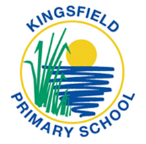 Kingsfield School ParliamentMeeting date: Thursday 24th February 2022.Attendance: 	Freya, Charlee-Lou, Bethany, Emma-Rose, Adele, Alice, Jack, Morgan,Sarah, Lyall, Morgan P, Frankie, Megan, Bethany-Rose, Daisy, Jackson,Taylor and Mrs. CulyerApologies: 	Grace, Charlie, George, Alfie, Lily-Rose, Lilly G, Maia, Lilly H, Lola,Chair: 		Morgan PVice-Chair: 	BethanySecretary: 	AliceAgenda:Proud moments.Charities/children’s ministers’ charity event (rainbow non-uniform) held on Friday 11th February to raise awareness of childhood cancer. Total monies raised £644.66! Amount to be confirmed. Charities ministry met and played games to get to know each other. Deciding on a charity to support next. Thank you Morgan, Freya, Emma-Rose, Lilly H and others who supported them.Library being kept tidy-thank you to all on the rota.Ideas/plans for ministries for Spring Buddy system to support KS1 at lunchtimes. Emma Rose/Adele to arrange a rota. In place now.Traffic survey to look at safety during drop off/pick up. Volunteers please: Morgan, Sarah, Daisy. Date TBC with Mrs Culyer.Bethany to liaise with Madam Barbault regarding a French event. Ask Mrs Coates/Mrs Read for date.Lyall/Maia to liaise with Mrs Walker regarding history event in the summer term.Charlee-Lou/Taylor/Bethany-Rose planning a litter pick for once a month with children from the environment ministry. Date and time TBC. Thursday lunchtimes are possible.Morgan P - helping at cooking club. Other helpers are needed from Year 6 on a Thursday after school. Volunteers arranged.Scheduled events:3rd March - World Book Day dress up event to raise funds for playground reading sheds. Donations of £1. A letter has been sent to parents and posters are up around school to advertise the event.Comic Relief - Non-uniform day, donations please. A note has been put on the newsletter.World Down Syndrome Day - 21st March 2022. Invitations to wear blue and yellow socks to recognise the day has been put on the newsletter.A.O.BNext meeting dates:  10th March 2022.Copies to ministers and staff.